     ҠАРАР					                	                 ПОСТАНОВЛЕНИЕ   «25» июль  2019  й.                           № 33                             «25»  июля 2019 г.О выделении специальных мест для размещения печатных  предвыборных агитационных материалов на территории сельского поселения Ямакаевский сельсовет  по подготовке и проведению выборов Главы Республики Башкортостан и депутатов Совета сельского поселения Ямакаевский сельсовет муниципального района Благоварский район Республики Башкортостан         В соответствии  с частью 7 статьи 54 Федерального Закона от 12.06.2002г № 67-ФЗ «Об основных  гарантиях избирательных прав и участие в референдуме Российской Федерации», частью 8 статьи 67 Кодекса Республики Башкортостан о выборах и по согласованию с собственниками помещений, для проведения выборов Главы Республики Башкортостан и  депутатов Совета сельского поселения Ямакаевский сельсовет муниципального района Благоварский район Республики Башкортостан   08 сентября 2019 года, выделить специальные места для размещения печатных предвыборных агитационных материалов:1. Актовый зал СДК с.Ямакай филиала МБУ РДК, находящийся по адресу: 452748, Республика Башкортостан, Благоварский район, с.Ямакай, ул.Цветочная,  дом 1, тел:.89279602583Согласовано:    __________________      А.З.Карачурина	     подписьГлава сельского поселенияЯмакаевский  сельсовет                  _____________    А.А,Хусаинов                                                         подпись  Благовар районы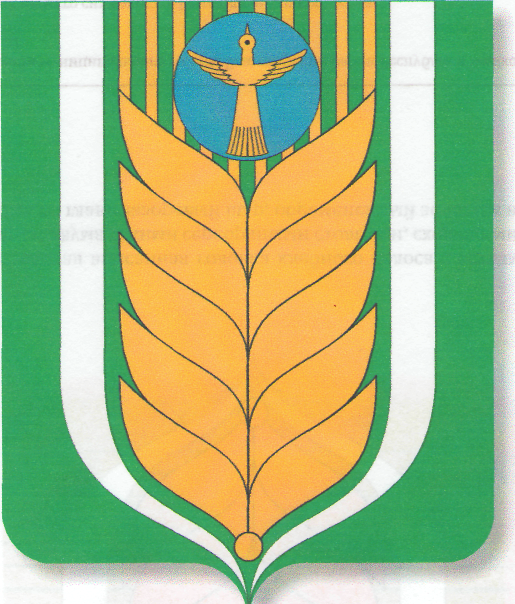 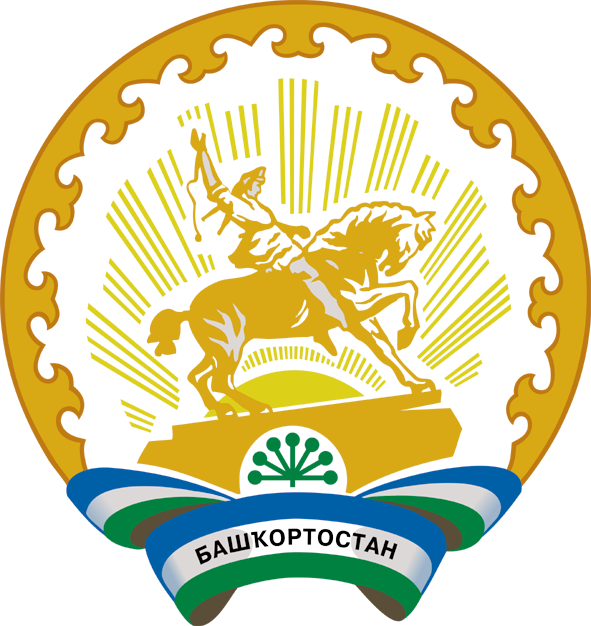 муниципаль районыныңЯмаkай ауыл советыауыл биләмәһехакимияте452748, Ямаkай ауылы,Сәскә урамы, 3Тел. 8(34747)3-16-31;3-16-37                     801105511018@mail.ruАдминистрациясельского поселенияЯмакаевский сельсоветмуниципального районаБлаговарский район452748, село Ямакай,ул.Цветочная, 3Тел. 8(34747)3-16-31; 3-16-37                801105511018@mail.ru